    NOMBRE: _____________________________________________         Fecha de entrega 22/04      Actividad Digital:Con la ayuda de un tutor realiza las siguientes actividades:Ingresar al siguiente link http://sitios.mineduc.cl/enlaces/textos_escolares/3ro/#page-13   , con tu teléfono o computador donde aparecerá una ventana como la siguiente: 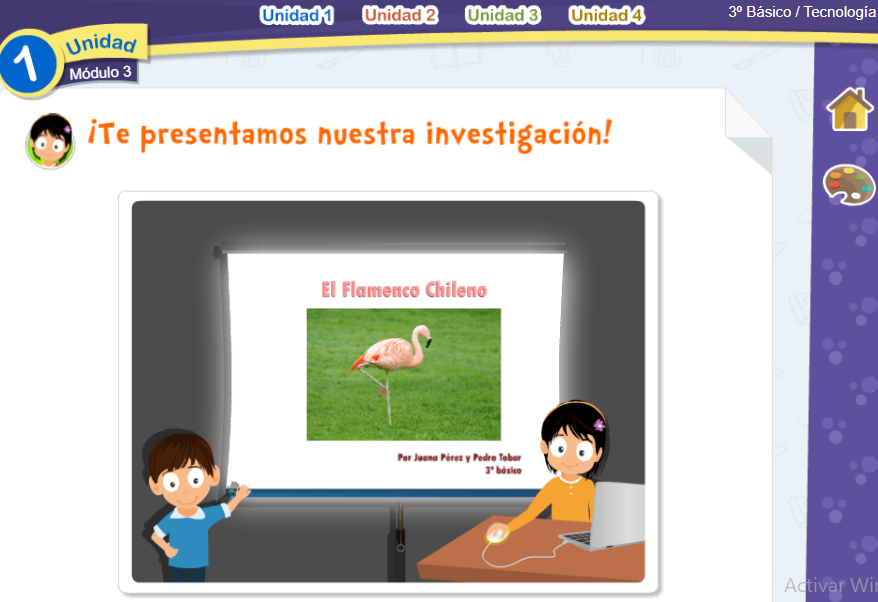 Completa las actividades de las páginas 13.Usando un software de presentación crearemos un cuento. Sigue las indicaciones que aparecen en la página y completa. La página no te permitirá guardar tu cuento es por ello que deberás completar la historia también en esta guía digital. Escribe en los recuadros: (5 ptos. c/u)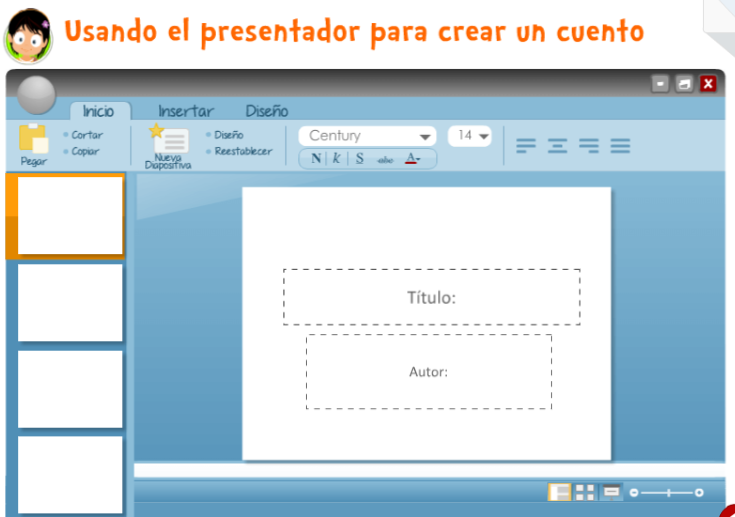 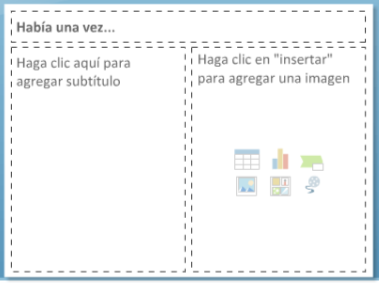 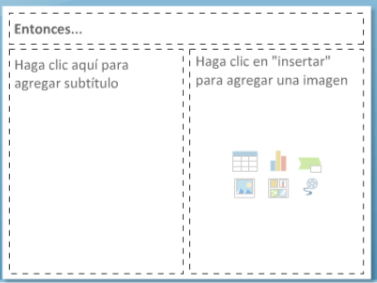 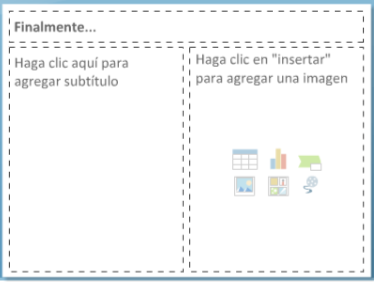 Recordemos… ¿Qué programa necesito para exponer un tema? Marca con una X (2 ptos.)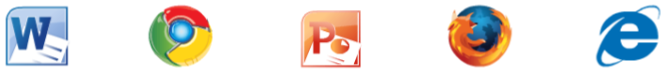    Enviar al correo: rebecagandolfo.ccq@gmail.com             Formato de envío: 3°B-NombreAlumno-Tecnología-Guía4CURRÍCULUM  (OA5) (OA6)